КРАСНОКУТСЬКА РАЙОННА ДЕРЖАВНА АДМІНІСТРАЦІЯХАРКІВСЬКОЇ ОБЛАСТІВІДДІЛ   ОСВІТИН А К А З08.11.2019                                      Краснокутськ                                       № 214Відповідно до  положення про обласні щорічні спортивні змагання «Спорт протягом життя» серед учнів закладів загальної середньої освіти Харківської області з тенісу настільного, затвердженого наказом директора Департаменту науки і освіти Харківської обласної державної адміністрації від 10 листопада 2014 року № 461, зареєстрованим в Головному управлінні юстиції у Харківській області 05 грудня 2014 року за № 16/1455 (зі змінами), з метою участі учнів закладів загальної середньої освіти в обласних зональних змаганнях з тенісу настільного, керуючись статтею 6 Закону України «Про місцеві державні адміністрації»,  н а к а з у ю:1.	Директору  Мурафської ЗОШ І-ІІІ ступенів Наталії БРЕСЛАВСЬКІЙ, директору Козіївської ЗОШ І-ІІІ ступенів Юрію ПЕДАНУ,  директору Краснокутської дитячо-юнацької спортивної школи Анатолію АКІМОВУ:1.1. 	Забезпечити  участь учнів закладів загальної середньої освіти в обласному етапі обласних щорічних спортивних змагань з тенісу настільного, що відбудуться за адресою: м. Харків, вул. Л. Пастера,4 (КЗ «Комплексна дитячо-юнацька спортивна школа №11»)  згідно зі списком (додається).                                               13.11.20191.2.	Призначити відповідальними за підготовку команд, збереження здоров’я та безпеку життєдіяльності дітей під час проведення змагань та пересування транспортом вчителя Мурафської ЗОШ І-ІІІ ступенів  Костянтина ТКАЧЕНКА, вчителя Козіївської ЗОШ І-ІІІ ступенів Олександра ВЛАСЕНКА. 	1.3.  Провести інструктажі з учнями щодо бездоганного дотримання правил безпеки і правил поведінки під час проведення змагань та пересування транспортом до місця проведення та у зворотному напрямку з документальним оформленням у відповідних журналах.До 13.11.20192. Директору  Мурафської ЗОШ І-ІІІ ступенів Наталії БРЕСЛАВСЬКІЙ забезпечити підвіз учасників до місця проведення змагань та в зворотньому напрямку  шкільним автобусом, директору Козіївської ЗОШ І-ІІІ ступенів Юрію ПЕДАНУ забезпечити підвіз учасників до смт Краснокутськ та в зворотньому напрямку  шкільним автобусом.13.11.2019          3. Контроль за виконанням даного наказу покласти на директора Краснокутської дитячо-юнацької спортивної школи Анатолія АКІМОВА.Начальник відділу освіти				                   Олена МЕДЯНИКВізи:З наказом №214 від 08.11.2019 ознайомлені:	____________  Костянтин Ткаченко _____________ Олександр Власенко _____________ Наталія Бреславська  _____________ Юрій Педан Про участь вихованців Краснокутської дитячо-юнацької спортивної школи в обласному етапі обласних щорічних змагань з настільного тенісу за програмою щорічних спортивних змагань «Спорт протягом життя» серед учнів закладів загальної середньої освітиДиректор Краснокутської дитячо-юнацької спортивної школи (розробник)А. АКІМОВ Головний спеціаліст відділу освітиВ. КОЛОНТАЄВСЬКАЮрисконсульт групипо централізованому господарському обслуговуванню відділу освіти                 А. ЗАМУРЕЙ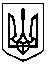 